2016 Mathematics Standards of LearningAlgebra Readiness Formative Assessment8.1Put the following numbers in ascending order. 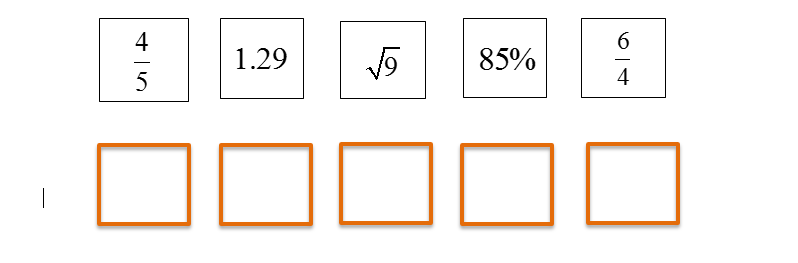 Put the following numbers in descending order.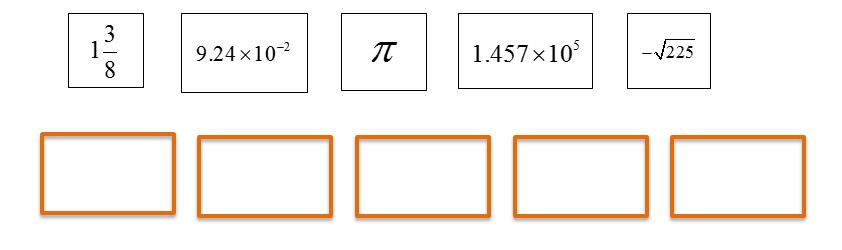 Place the following numbers on the number line.-9.2587…7.99524…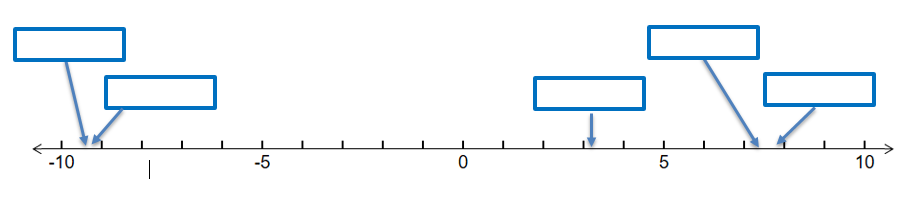 Which set of numbers are listed in descending order?  Which number line correctly represents the irrational numbers listed below?  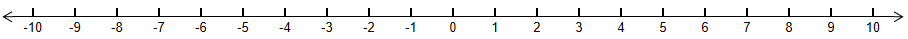 Virginia Department of Education 2018